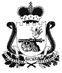 РЕШЕНИЕот   27 февраля  2019 года                                                 № 6«Об утверждении перечня объектов муниципальной Собственности муниципального образования  Гнездовского сельского поселения Смоленского района Смоленской области,  передаваемых безвозмездно в   муниципальную собственность муниципального  образования «Смоленский район» Смоленской области»Руководствуясь Федеральным законом от 06 октября 2003 года № 131-ФЗ «Об общих принципах организации местного самоуправления в российской Федерации», Законом Смоленской области от 29 ноября 2007 № 114-з «О наделении органов местного самоуправления муниципальных районов и городских округов Смоленской области государственными полномочиями по обеспечению детей-сирот и детей, оставшихся без попечения родителей, лиц из числа детей-сирот и детей, оставшихся без попечения родителей, жилыми помещениями, решением Совета депутатов Гнездовского сельского поселения Смоленского района Смоленской области от 25 ноября 2013 года № 43 «Об утверждении Положения о порядке управления и распоряжения имуществом, находящимся муниципальной собственности Гнездовского сельского поселения Смоленского района Смоленской области» Совет депутатов Гнездовского сельского поселения Смоленского района Смоленской областиРЕШИЛ:Утвердить прилагаемый перечень объектов муниципальной собственности муниципального образования Гнездовского сельского поселения Смоленского района Смоленской области, передаваемых безвозмездно в муниципальную собственность муниципального образования «Смоленский район» Смоленской области.Прилагаемый перечень направить в Администрацию муниципального образования «Смоленский район» Смоленской области для принятия соответствующего решения и осуществления необходимых юридических действий по передаче объектов.Глава муниципального образованияГнездовского сельское поселениеСмоленского района Смоленской области               Е.С. Соловьева                     Приложениек решению Совета депутатовГнездовского сельского поселенияСмоленского района Смоленской областиот  27 февраля 2019 года  №  6                 Переченьобъектов муниципальной собственности муниципального образования Гнездовского сельского поселения Смоленского района Смоленской области, передаваемых безвозмездно в муниципальную собственность муниципального образования «Смоленский район» Смоленской областиСОВЕТ ДЕПУТАТОВГНЕЗДОВСКОГО  СЕЛЬСКОГО  ПОСЕЛЕНИЯ СМОЛЕНСКОГО  РАЙОНА СМОЛЕНСКОЙ ОБЛАСТИ№ п/пНаименование объектаАдрес места нахождения объектаИндивидуализирующие характеристики объекта: инвентарный номер, кадастровый номер, общая площадь, балансовая стоимость, остаточная стоимость1Квартира, отнесенная к специализированному жилищному фонду (для детей-сирот и детей, оставшихся без попечения родителей)Смоленская область, Кардымовский район,пос, Кардымовоул. Ленина, д.53, кв.29Кадастровый номер 67:10:0010202:46,общая площадь 31,7 кв.м., балансовая стоимость 896 580 (Восемьсот девяносто шесть тысяч пятьсот восемьдесят) рублей 00 коп.2Квартира, отнесенная к специализированному жилищному фонду (для детей-сирот и детей, оставшихся без попечения родителей)Смоленская область, Смоленский район,с. Катынь,шоссе Витебское, д.12, кв.3Кадастровый номер67:18:1110101:1030, общая площадь 30,9 кв.м., балансовая стоимость 896 580 (Восемьсот девяносто шесть тысяч пятьсот восемьдесят) рублей 00коп. 3Квартира, отнесенная к специализированному жилищному фонду (для детей-сирот и детей, оставшихся без попечения родителей)Смоленская область, г. Смоленск, пер. Станционный, д.8,кв.8Кадастровый номер67:27:0011710:61, общая площадь 30,3 кв.м., балансовая стоимость 896 580 (Восемьсот девяносто шесть тысяч пятьсот восемьдесят) рублей 00коп.